ANALISIS MODAL KERJA DAN LEVERAGE DALAM MENINGKATKAN PROFITABILITAS PERUSAHAAN PADA PT.ORANGE (RESTORAN /MAKANANSIAP SAJI) INDONESIA MANDIRI MEDANSKRIPSIDiajukan Untuk Melengkapi Salah Satu Persyaratan Dalam Mencapai Gelar Sarjana Akuntansi (S.Ak)Pada Program Studi ManajemenOLEH :MELATINPM. 163224229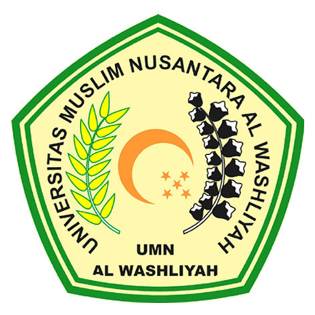 FAKULTAS EKONOMI JURUSAN AKUNTANSI UNIVERSITAS MUSLIM NUSANTARA AL WASHLIYAH MEDAN2021